「続 出会い大和の味」奈良の食文化研究会　発足２０周年記念出版　いにしえの都、奈良。奈良時代に国の中心であったその地には、今日の和食にみられる豊富な食材がすでに登場していた。今に息づく「大和の味」をＮＰＯ法人奈良の食文化研究会のメンバーが取材、昨年まで１０年間の奈良新聞での人気連載をまとめた第二弾！　ぜひご購読下さい。　　　　Ａ５版　２５１頁　　「大和の食」掲載　１１４件　　カラーグラビア８頁　　1,500円　　　　　　　　　　　　　  特定非営利活動法人　奈良の食文化研究会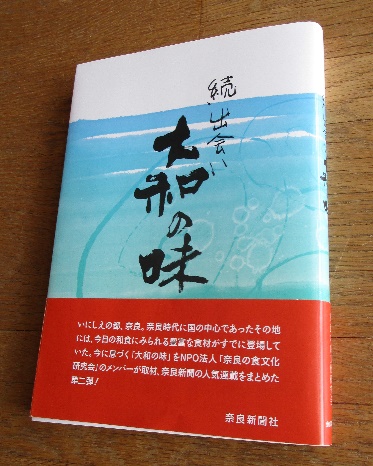 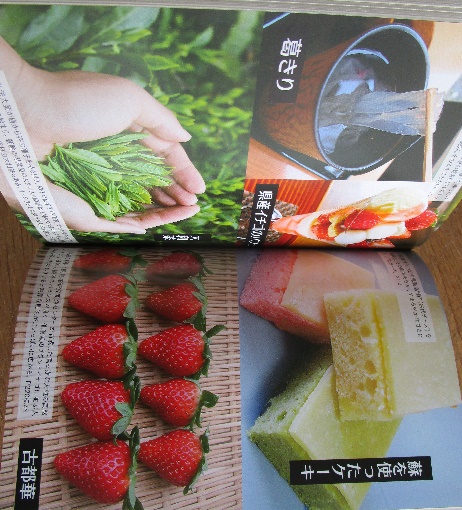 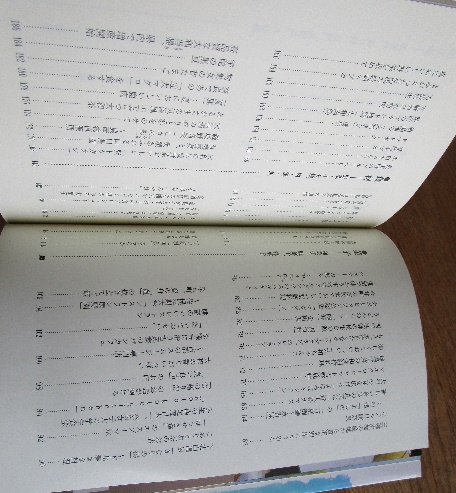 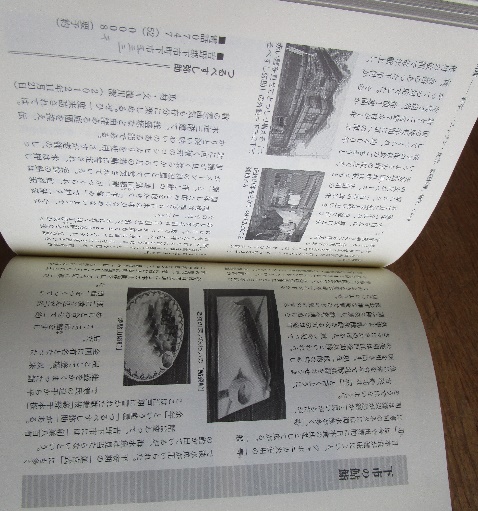 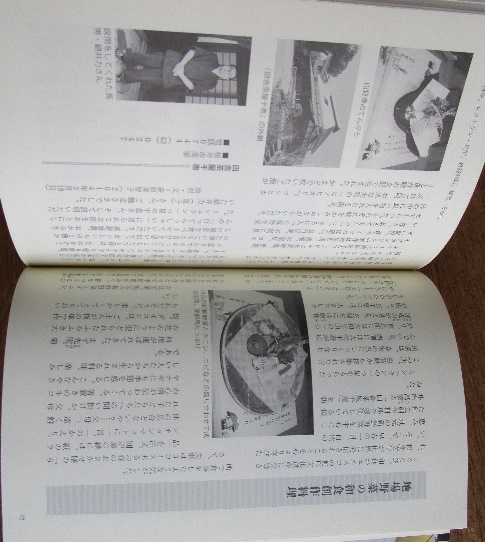 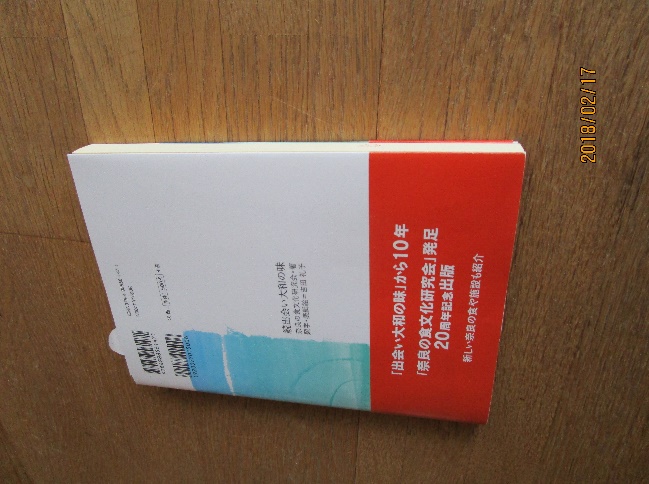 『続 出会い大和の味』注文書　　　書籍『続 出会い大和の味』を注文します。　　　　　　（　1冊　　1,500円　）　　注文数　　　　　　冊　　　　　　　　　　　　　　　　　　　2018年　　月　　日　　　　　　　　　　　　ご住所：　　　　　　　　　　　　　　　　お名前：　　　　　　　　　　　　　　　　電話番号：　　　　　　　　　　　　　　　　Mail：　注文先：ＮＰＯ法人　奈良の食文化研究会　FAX：0742-33-3939　Mail：info@nara-shokubunka.jp